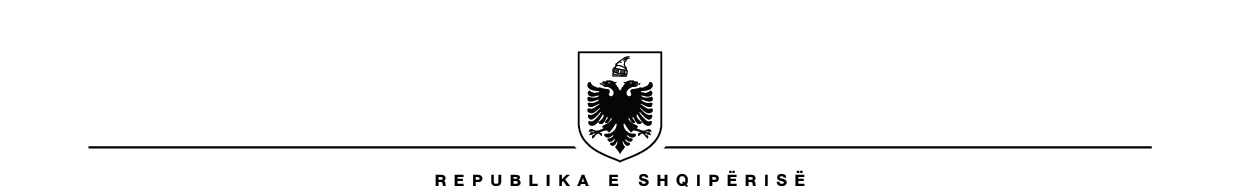                                              UNIVERSITETI I MJEKËSISË, TIRANË DREJTORIA E SHËRBIMEVE MBËSHTETËSESEKTORI I SHËRBIMEVE DHE INVESTIMEVEINFORMACION MBI PROCEDURAT E ZHVILLUARA PËR VITIN 2022-2023 NË UMT.Në zbatim të ligjit 80/2015 “Për arsimin e lartë dhe kërkimin shkencor në Institucionet e Arsimit të Lartë në Republikën e Shqipërisë” , ligjit 162/2020 “Për Prokurimin Publik”, VKM nr. 285, datë 19.05.2021 “Për miratimin e rregullave të Prokurimit Publik”, i ndryshuar, VKM nr. 781/2018 “Për garantimin e transparencës në institucionet publike të arsimit të lartë”, ju informojmë se:Kontratat e nënshkruara nga Universiteti i Mjekësisë, Tiranë, për vitin 2022-2023 janë:“Prodhim dhe printim diplomash për njësitë shpenzuese të Universitetit të Mjekësisë, Tiranë” me vlerë kontrate të nënshkruar 1 099 413  (një milion e nëntëdhjetë e nëntë mijë e shtatëqind e njëzetë e nëntë) lekë me TVSH, me nr. 1884/68 prot, datë 25.01.2023. Operatori ekonomik fitues është  “INPRESS” shpk me NIPT:L52122014L.“Blerje materiale kancelarie për administratën e Universitetit të Mjekësisë, Tiranë” me vlerë kontrate të nënshkruar 430 784  (katërqind e tridhjetë mijë e shtatëqind e tetëdhjetë e katër ) lekë me TVSH, me nr. 1699/34 prot, datë 26.09.2022. Operatori ekonomik fitues është  “Infosoftoffice” shpk me NIPT:J62426002Q.“Blerje Tonera për njësitë shpenzuese të Universitetit të Mjekësisë, Tiranë” me vlerë kontrate të nënshkruar 1 080 000  (një milion e tetëdhjetë mijë) lekë me TVSH, me nr. 2667/23 prot, datë 22.11.2022. Operatori ekonomik fitues është  Shoqëria “Infosoft” shpk me NIPT:J62426002Q.“Blerje karburanti për ngrohjen e sallave të leksioneve të  Universitetit të Mjekësisë, Tiranë” Marrëveshje Kuadër me një operator ekonomik me afat 12-muaj me vlerë të pritshme të kontratave 6 666 133 (gjashtë milion e gjashtëqind e gjashtëdhjetë e gjashtë mijë e njëqind e trembëdhjetë) lekë, me tvsh me nr. 2659/22prot, datë 16.11.2022. Operatori ekonomik fitues është  RESULI ER SHA me NIPT:L12510413V.“Blerje materiale pastrimi dhe Dezinfektimi për njësitë shpenzuese të Universitetit të Mjekësisë, Tiranë” me vlerë kontrate të nënshkruar 2 352 000  (dy milion e treqind e pesëdhjetë e dy mijë) lekë me TVSH, me nr. 2925/35prot, datë 19.01.2023. Operatori ekonomik fitues është  Shoqëria “SPARKLE 32” shpk me NIPT:L51327014R.“Aplikimi i teknologjisë dixhitale në stomatologji, për Fakultetin e Mjekësisë Dentare në Universitetin e Mjekësisë, Tiranë” i ndarë në dy lote me vlerë kontrate të nënshkruar loti i parë 595,000  (pesëqind e nëntëdhjetë e pesë mijë) lekë me TVSH, me nr. 2270/105 prot, datë 26.01.2023;Operatori ekonomik fitues është  “Moto Mania” shpk me NIPT:L32203009T, loti i dytë me vlerë kontrate të nënshkruar 21 504 000  (njëzetë e një milion e pesëqind e katër mijë) lekë me TVSH, me nr. 2270/106 prot, datë 26.01.2023. Operatori ekonomik fitues është  “Farma Net Albania” shpk me NIPT:K92201080V.“Blerje siguracioni për sigurimin e shëndetit dhe sigurimin e përgjegjësisë profesionale të studentit specializant të Universitetit të Mjekësisë Tiranë” Marrëveshje Kuadër me vlerë kontrate të nënshkruar loti i parë 6 274 788 (gjashtë milion e dyqind e shtatëdhjetë e katërmijë e shtatëqind e tetëdhjetë e tetë) lekë me TVSH, me nr. 2586/29  prot, datë 28.12.2022. Operatori ekonomik fitues është  “INSIG SH.A” me NIPT: L71325019D;Loti i dytë me vlerë kontrate të nënshkruar 7 194 369  (shtatë milion e njëqind e nëntëdhjetë e katër mijë e treqind e gjashtëdhjetë e nëntë) lekë me TVSH, me nr. 2586/30 prot, datë 28.12.2022 Operatori ekonomik fitues është  “INSIG SH.A” me NIPT: L71325019D.“Vlerësim i protezave fikse metal qeramikë të mbështetura mbi implante, për fakultetin e Mjekësisë Dentare në Universitetin e Mjekësisë Tiranë i ndarë në lote” me vlerë kontrate të nënshkruar loti i parë 1 917 000  (një milion e nëntëqind e njëzetë e shtatëmbëdhjetë mijë e) lekë me TVSH, me nr. 3030/32  prot, datë 09.01.2023. Operatori ekonomik fitues është  “Moto-Mania” shpk me NIPT:L322203009T;Loti i dytë me vlerë kontrate të nënshkruar 180 000  (njëqind e tetëdhjetë mijë) lekë me TVSH, me nr. 3030/31 prot, datë 05.01.2023 Operatori ekonomik fitues është  “Moto-Mania” shpk me NIPT: L322203009T.“Shërbim organizimi i ceremonisë së diplomimit të studentëve” me vlerë kontrate të nënshkruar 3 669 420  (tre milion e gjashtëqind e gjashtëdhjetë e nëntë mijë e katërqind e njëzetë) lekë me TVSH, me nr. 1532/17 prot, datë 29.06.2022. Operatori ekonomik fitues është  Shoqëria “PIK” shpk me NIPT:L12316016A.“Shërbim organizimi i ceremonisë së 70-vjetorit të krijimit të lartë Mjekësor” me vlerë kontrate të nënshkruar 4 349 370  (katër milion e treqind e dyzetë e nëntë mijë treqind e shtatëdhjetë) lekë me TVSH, me nr. 2835/54 prot, datë 13.12.2022. Operatori ekonomik fitues është  Shoqëria “PIK” shpk me NIPT:L12316016A.“Shërbim inxhinierik për hartim dokumentesh për objekte ndërtimore të UMT” me vlerë kontrate të nënshkruar 1 422 000 (një milion e katërqind e njëzetë e dy mijë) lekë me TVSH, me nr. 4437/14 prot, datë 06.02.2023. Operatori ekonomik fitues është “SRP ALBANIA ENGINEERING” shpk me NIPT:L81728013G.“Furnizim Vendosje Kondicionerësh për njësitë shpenzuese të Universitetit të Mjekësisë, Tiranë” me vlerë kontrate të nënshkruar 8 723 067  (tetë milion e shtatëqind e njëzetë e tre mijë e gjashtëdhjetë e shtatë) lekë me TVSH, me nr. 4223/16 prot, datë 31.12.2022. Operatori ekonomik fitues është  “Klima Teknika” shpk me NIPT:K49322506W.“Blerje pajisje stomatologjike për njësitë shpenzuese të Universitetit të Mjekësisë, Tiranë” me vlerë kontrate të nënshkruar 6 155 760 (gjashtë milion e njëqind e pesëdhjetë mijë e shtatëqind e gjashtëdhjetë) lekë me TVSH, me nr. 1907/29 prot, datë 10.02.2023. Operatori ekonomik fitues është “Farma Net Albania” shpk me NIPT:K92201080V.“Rikonstruksion i sallave të rektoratit dhe çatisë të Universitetit të Mjekësisë, Tiranë” me vlerë kontrate të nënshkruar 20 593 018 (njëzetë milion e pesëqind e nëntëdhjetë e tre mijë e tetëmbëdhjetë) lekë me TVSH, me nr. 4248/17 prot, datë 31.03.2023. Operatori ekonomik fitues është B.O.E “IGROUP” shpk me NIPT:M01406012K, “K.A.E.XH.” shpk NIPT: K71420004C,“SENKA” shpk me NIPT: J94808405Q.